ПИШЕШЬ СТИХИ???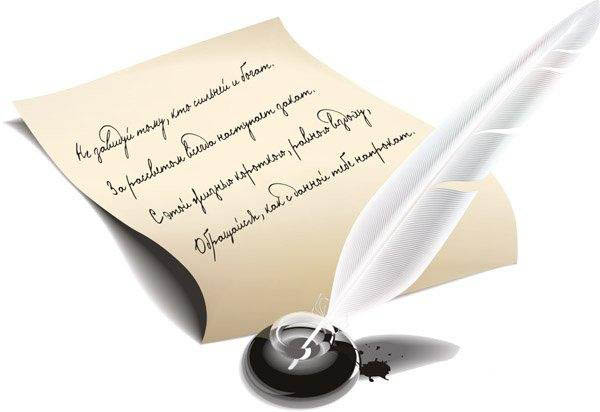 Тебе к нам!В нашем филиале издается поэтический сборник, куда будут включены лучшие стихотворения наших студентов, преподавателей и работников ВУЗа! Желающим стать авторами данного сборника необходимо до 30.04.15 отправить три стихотворения по электронному адресу: marina_seh@mail.ruМарина Рыхлевич, 2 ФЭ